ProductsApply a proprietary metal primer prior to applying top coat.It is essential that plastic surfaces are cleaned and sanded to provide a key, followed by an application of Paintfinity’s Acrylic All Purpose Primer before applying top coats.Acrylic All Purpose PrimerAcrylic MattAcrylic Low SheenAcrylic SatinAcrylic GlossCoverageUp to 20 square metres per litre per coat (varies with substrate and texture)Up to 20 square metres per litre per coat (varies with substrate and texture)Up to 20 square metres per litre per coat (varies with substrate and texture)Up to 20 square metres per litre per coat (varies with substrate and texture)Up to 20 square metres per litre per coat (varies with substrate and texture)Touch dry & recoat timesBetween 20 minutes and 1 hourBetween 20 minutes and 1 hourBetween 20 minutes and 1 hourBetween 20 minutes and 1 hourBetween 20 minutes and 1 hourScrub resistanceN/A Class 1Class 1Class 1Class 1Marking resistanceN/AN/AGoodExcellentExcellentCleaning abilityN/A GoodExcellentExcellentExcellentAdhesionExcellentExcellentExcellentExcellentExcellentFlexibilityGoodGoodExcellentExcellentExcellentVolatile Organic Compounds (VOCs)15g/l10g/l14g/l25g/l45g/lVOCs EU 2010 limit30g/l30g/l130g/l130g/l130g/lSheen levelN/A3%7%20%80%Colour rangeWhiteAll coloursAll coloursAll coloursAll coloursPail sizes1,2.5 and 5 litre5 and 10 litre2.5,5 and 10 litre1,2.5,5 and 10 litre1,2.5 and 5 litreSanding ability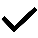 InteriorExterior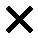 Solid plasterFibrous plasterGypsum plasterPlasterboardTimberMDFTimber claddingFerrous and non-ferrous metal Concrete & brickPVC Previously painted aged alkyd / oil finishes